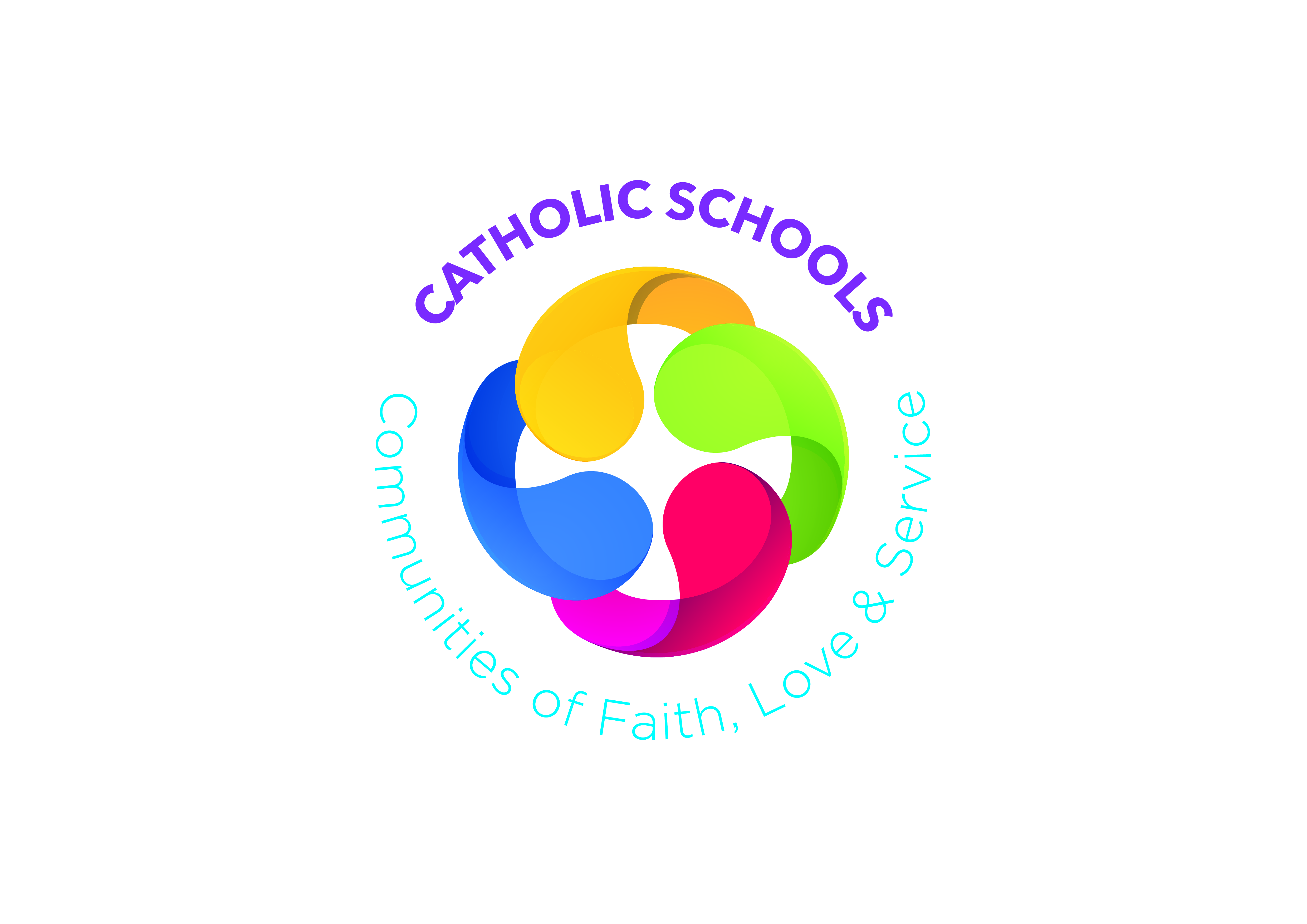 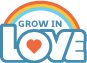 Prayer SpaceGreen cloth (Ordinary Time); Bible open at Ex 5; Ex 20; Gen 1; Lk 19; Candle; Cross/CrucifixAdd to this space each week throughout the monthGreen cloth (Ordinary Time); Bible open at Ex 5; Ex 20; Gen 1; Lk 19; Candle; Cross/CrucifixAdd to this space each week throughout the monthGreen cloth (Ordinary Time); Bible open at Ex 5; Ex 20; Gen 1; Lk 19; Candle; Cross/CrucifixAdd to this space each week throughout the monthGreen cloth (Ordinary Time); Bible open at Ex 5; Ex 20; Gen 1; Lk 19; Candle; Cross/CrucifixAdd to this space each week throughout the monthWeek 1Week 2Trust in GodWeek 3Live by the Ten CommandmentsWeek 4Taking care of the Web of LifeLearning ObjectivesReflect on my experiences of persevering and not giving upUnderstand the mission that God gave to MosesExamine the importance of standing up for what is rightRetell the story of MosesDevelop a deeper trust in GodEvaluate right and wrong actions according to the CommandmentsHow the 4th, 5th, 7th and 8th Commandments ask me to liveRevise the class rules/agreementBe more aware of God’s covenant and how to respond in loveExplain how all living things are interconnected and interdependentUnderstand loss of an endangered speciesRecognise the 10th Commandment is calling me to be a good steward of the environmentGive thanks to God for the gift of creationLearning and Teaching ActivitiesChat about perseveringStory:  The JigsawSong:  The Great CommandmentScripture:  Moses and Aaron before the King of Egypt Ex 5:1-9; 10:3-20Activity:  Do not be afraid …Scripture:  The Crossing of the Red SeaActivity:  Working for JusticeActivity:  Acrostic poemDrama:  Crossing the Red SeaOnline:  PromisesPB p37-38 Trust in GodTM pp165-174Chat about making agreementsStory:  Let’s Go! It’s Our Day!Activity:  Revise the class rules/agreementActivity:  Trust walkScripture:  The covenant at Sinai Ex19Scripture:  The Ten Commandments Ex 20: 1-7Chat about the 4th, 5th, 7th and 8th CommandmentsActivity:  Carousel activityActivity:  Living by the CommandmentsPB p40-41 Ten CommandmentsTM pp175-183Activity:  Connecting to the web of lifeSong:  All Things Bright and BeautifulChat about the web of lifeOnline:  The Asian elephantArt:  Save the Rainforest!Online:  Bees in IrelandPoem:  TreesChat about the 10th Commandment and our planetActivity:  Lifestyle Check!Art:  Caring for our worldPB p43-44 Take careTM pp184-192Praying TogetherPrayer reflecting on making a promiseReflective PrayerReflecting on God’s lovePrayer ServicePrayer of trust and hope in GodReflective PrayerPrayer to the Holy SpiritPrayer of thanks for creationReflective PrayerPrayer:  Care of the EarthAt HomePB p39 Trust in GodPsalm 37PB p42 Ten CommandmentsPB p45 Endangered speciesCross Curricular LinksWAU:  Interdependence on other parts of the world; Conservation of the environment; Global issues; Eco school project; Waste; Reduce, Reuse, RecyclePDMU:  Theme 6: Rules, Rights and Responsibilities https://ccea.org.uk/downloads/docs/ccea-asset/Resource/PDMU%20Progression%20Grid%20for%20Key%20Stage%202.pdfTheme 9: Learning to live as members of community https://ccea.org.uk/downloads/docs/ccea-asset/Resource/PDMU%20Progression%20Grid%20for%20Key%20Stage%202.pdfCSW: https://www.catholicschools.ie/catholic-schools-week-2021-resources/WAU:  Interdependence on other parts of the world; Conservation of the environment; Global issues; Eco school project; Waste; Reduce, Reuse, RecyclePDMU:  Theme 6: Rules, Rights and Responsibilities https://ccea.org.uk/downloads/docs/ccea-asset/Resource/PDMU%20Progression%20Grid%20for%20Key%20Stage%202.pdfTheme 9: Learning to live as members of community https://ccea.org.uk/downloads/docs/ccea-asset/Resource/PDMU%20Progression%20Grid%20for%20Key%20Stage%202.pdfCSW: https://www.catholicschools.ie/catholic-schools-week-2021-resources/WAU:  Interdependence on other parts of the world; Conservation of the environment; Global issues; Eco school project; Waste; Reduce, Reuse, RecyclePDMU:  Theme 6: Rules, Rights and Responsibilities https://ccea.org.uk/downloads/docs/ccea-asset/Resource/PDMU%20Progression%20Grid%20for%20Key%20Stage%202.pdfTheme 9: Learning to live as members of community https://ccea.org.uk/downloads/docs/ccea-asset/Resource/PDMU%20Progression%20Grid%20for%20Key%20Stage%202.pdfCSW: https://www.catholicschools.ie/catholic-schools-week-2021-resources/WAU:  Interdependence on other parts of the world; Conservation of the environment; Global issues; Eco school project; Waste; Reduce, Reuse, RecyclePDMU:  Theme 6: Rules, Rights and Responsibilities https://ccea.org.uk/downloads/docs/ccea-asset/Resource/PDMU%20Progression%20Grid%20for%20Key%20Stage%202.pdfTheme 9: Learning to live as members of community https://ccea.org.uk/downloads/docs/ccea-asset/Resource/PDMU%20Progression%20Grid%20for%20Key%20Stage%202.pdfCSW: https://www.catholicschools.ie/catholic-schools-week-2021-resources/Other Suggestions for JanuaryFeast day:  Mary, Mother of God (1st); Epiphany (6th); Baptism of Our LordFeast day:  Mary, Mother of God (1st); Epiphany (6th); Baptism of Our LordFeast day:  Mary, Mother of God (1st); Epiphany (6th); Baptism of Our LordFeast day:  Mary, Mother of God (1st); Epiphany (6th); Baptism of Our LordDifferentiationWhat went well?What would I change?Suggested Additional Resourceshttp://www.kandle.ie/http://www.derrydiocese.org/www.educationdublindiocese.iewww.prayingincolour.comwww.drawing-god.com http://www.kandle.ie/http://www.derrydiocese.org/www.educationdublindiocese.iewww.prayingincolour.comwww.drawing-god.com http://www.kandle.ie/http://www.derrydiocese.org/www.educationdublindiocese.iewww.prayingincolour.comwww.drawing-god.com http://www.kandle.ie/http://www.derrydiocese.org/www.educationdublindiocese.iewww.prayingincolour.comwww.drawing-god.com 